Person SpecificationThe life and soul of St Mary's is based on the example given to us by Jesus Christ. The caring, understanding, love and support for each other is present in all that we do and all that we strive to do.Every child and every adult at St Mary's is as important as the next. By working together we are all able to help each other and produce the best environment possible for each child's learning experiences to be as successful as possible. Our main concern is to make the school, in every sense a Christian community where all parents, pupils and staff are working together for the good of each other.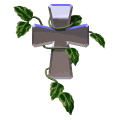 Qualifications & TrainingEssential /DesiredEvidence from Application/Observation/ Interview / ReferencesQualified Teacher StatusSuccessful completion of NQT induction yearCommitment to continuing professional developmentEDEAAA/I/RExperienceSuccessful experience of teaching primary aged childrenProven record of continuous good/outstanding teaching and raising attainmentExperience of working with SEND children and of using IEP’sEEEAA/I/RA/O/I/RProfessional Knowledge, Understanding, Skills and CompetenciesThorough knowledge of the national curriculum and age-related expectations.Knowledge and understanding of a variety of teaching and learning strategies and how and when to use them effectivelyProviding challenging learning opportunities for children with a range of abilities and needsEffective use of assessment for learning strategies to raise attainmentMonitoring, assessment, recording and reporting of children’s achievement and attainmentWorking knowledge of formative and summative assessment proceduresKnowledge and understanding of strategies to promote excellent behaviour for learningGood ICT skills and knowledge, and the ability to use them to support effective learningAbility to create a stimulating and supportive learning environmentThe ability, insight and proactivity to lead a curriculum subject across all Key Stages to raise and maintain standardsAwareness of, and commitment to statutory requirements regarding equal opportunities, SEND, safeguarding and Child ProtectionEEEEEEEEEDEA/O/I/RA/O/I/RA/O/I/RA/O/I/RA/I/RA/O/I/RA/O/I/RA/O/IA/O/I/RA/I/RA/O/I/RPersonal QualitiesAble to support the ethos of the schoolSelf-motivated and driven to excellenceAbility to engage with, motivate and enthuse childrenAn open mind to new initiatives and changeResilience, reliability and integrityEnthusiasm, dedication and humourGood health and attendance recordEEEEEEEA/I/RA/I/RA/I/RA/I/RA/I/RA/O/I/RR